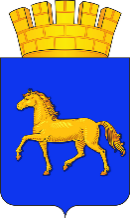 РОССИЙСКАЯ ФЕДЕРАЦИЯКРАСНОЯРСКИЙ КРАЙМУНИЦИПАЛЬНОЕ ОБРАЗОВАНИЕ ГОРОД МИНУСИНСКМИНУСИСНКИЙ ГОРОДСКОЙ СОВЕТ ДЕПУТАТОВРЕШЕНИЕ07.12.2023                                                                                                              №15-89р г. МинусинскОб утверждении размера платы за пользование жилым помещением для нанимателей жилых помещений по договорам социального найма и договорам найма жилых помещений муниципального жилищного фонда муниципального образования город МинусинскВ соответствии с Жилищным кодексом Российской Федерации, Федеральным законом от 06.10.2003 № 131-ФЗ «Об общих принципах организации местного самоуправления в Российской Федерации», Приказом Министерства строительства и жилищно-коммунального хозяйства России от 29.07.2016 № 668/пр «Об утверждении методических указаний установления размера платы за пользование жилым помещением для нанимателей жилых помещений по договорам социального найма и договорам найма жилых помещений государственного или муниципального жилищного фонд», Уставом городского округа город Минусинск Красноярского края, Минусинский городской Совет депутатов РЕШИЛ:1. Утвердить размер платы за пользование жилым помещением для нанимателей жилых помещений по договорам социального найма и договорам найма жилых помещений муниципального жилищного фонда муниципального образования город Минусинск, согласно приложению к настоящему решению.2. Признать утратившим силу решение Минусинского городского Совета депутатов от 24.12.2018 № 16-93р «Об утверждении размера платы за пользование жилым помещением для нанимателей жилых помещений по договорам социального найма и договорам найма жилых помещений муниципального жилищного фонда муниципального образования город Минусинск».  3. Контроль за выполнением решения возложить на постоянную комиссию Минусинского городского Совета депутатов по городскому и жилищно-коммунальному хозяйству, градостроительству, собственности и земельным вопросам.4. Решение вступает в силу в день, следующий за днем его официального опубликования в печатном средстве массовой информации «Минусинск официальный» но не ранее   01 января 2024года.Глава города Минусинска                                                  Председатель Минусинского                                                                                                                                                 городского Совета депутатов  подпись      А.О. Первухин                                                  подпись    Л.И. Чумаченко        Приложение № 1                                                            к решению Минусинского                                                                                 городского Совета депутатов   от 07.12.2023    № 15-89рРазмер платы за пользование жилым помещением для нанимателей жилых помещений муниципального жилищного фонда муниципального образования город Минусинск№   п/пВиды платы за жилое помещениеЕд. измер.Цена в месяц, руб. 1город Минусинск1.1.Кирпичные, бетонные дома с полным благоустройством (с лифтом и мусоропроводом)м.кв.21,011.2.Кирпичные, бетонные дома с неполным благоустройством (без лифта и мусоропровода) м.кв.19,401.3.Кирпичные, бетонные дома, с отдельными видами благоустройствам.кв.18,271.4.Деревянные дома с неполным благоустройством (без лифта и мусоропровода)м.кв.17,781.5.Деревянные дома, с отдельными видами благоустройствам.кв.16,652поселок Зеленый Бор2.1.Кирпичные, бетонные дома с неполным благоустройством (без лифта и мусоропровода) м.кв.17,782.2.Кирпичные, бетонные дома, с отдельными видами благоустройствам.кв.16,652.3.Деревянные дома с неполным благоустройством (без лифта и мусоропровода)м.кв.16,162.4.Деревянные дома, с отдельными видами благоустройствам.кв.15,03